35 jaar Fiat Ducato gevierd met € 12.000 klantvoordeel op de tijdelijke Limited Luxury uitvoeringDe Fiat Ducato bestaat 35 jaar. Om dat te vieren, introduceert Fiat Professional 35 dagen lang de rijk uitgeruste Fiat Ducato Limited Luxury. Het klantvoordeel bedraagt € 12.000. Financial lease is mogelijk vanaf € 299 per maand.Lijnden, 1 november 2016De Fiat Ducato bestaat 35 jaar. De veelzijdige Italiaanse bedrijfswagen staat sinds zijn introductie in 1981 bekend om zijn innovaties, veelzijdigheid, krachtige motoren en lage onderhoudskosten. Er zijn inmiddels drie miljoen eenheden geproduceerd. Fiat Professional laat de 35ste verjaardag van de Ducato niet onopgemerkt voorbijgaan en viert 35 dagen feest. Van 1 november t/m 5 december is de Fiat Ducato Limited Luxury te verkrijgen vanaf € 17.704. Deze speciale uitvoering is standaard uitgerust met veel luxe aan boord, zoals Uconnect radio en navigatie met touchscreen, cruise control, achteruitrijcamera, automatische airconditioning, multifunctionele tablethouder, tweezits rijdersbank, parkeersensoren achter, elektrisch inklapbare, verstelbare en verwarmbare buitenspiegels, dagrijverlichting en aluminium grille. Het klantvoordeel op de Ducato Limited Luxury loopt op tot € 12.000. Over de Fiat DucatoDe Fiat Ducato telt inmiddels zes generaties. De bedrijfswagen is populair bij ondernemers in allerlei sectoren en ombouwers die gespecialiseerd zijn in recreatieve voertuigen (camper en caravan). Fiat Professional is marktleider met de Ducato als leverancier voor campers: 75% van alle verkochte exemplaren in Europa is gebaseerd op het chassis van een Ducato. Bovendien wordt de Ducato vaak ingezet voor speciaal transport (ambulance, minibus, schoolvervoer, pick-up en koelwagen). De eerste generatie Fiat Ducato (1981-1990) kwam op de markt met een reeks aan innovatieve oplossingen, zoals de architectuur van dwarsgeplaatste motor, voorwielaandrijving en brandstoftank als één modulaire unibody. Deze combinatie maakte een verscheidenheid van tot dan toe ongekende modellen mogelijk. Tot de carrosserievarianten vielen onder meer een Van, Combi, Bus, Truck en uitvoeringen met twee verschillende hoogtes. De twee wielbasissen (2.923 en 3.653 mm) zorgden voor een totaal laadvolume van 9,8 m3 en laadvermogen van 2.800 kg. De schuine schokdempers in 1984 maakten een complete vlakke laadvloer mogelijk. Hierdoor steeg het laadvermogen in 1985 naar 3.500 kg. In 1989 verscheen de Ducato met vierwielaandrijving. Volledig elektrisch en aardgasTien jaar later was daar de tweede generatie (1990-1994) die voor het eerst met vierwielaandrijving in serieproductie ging. Op 1 oktober 1991 rolde de 500.000ste Ducato van de productieband. De Fiat Ducato werd destijds aangedreven door een 2,5-liter turbodiesel met 95 pk. Innovatief als het merk is, toonde Fiat toen al een volledig elektrische Ducato: de Elettra. Ook introduceerden de Italianen een derde wielbasis van 3.200 mm. In 1994 was de derde generatie (1994-2002) aan de beurt. Fiat wist de Cw-waarde te verbeteren naar 0,35. Bovendien werd het ontwerp van de cabine opnieuw onder de loep genomen. De Ducato was de eerste bedrijfswagen met de versnellingspook in de centrale console geïntegreerd, zodat de vloer in het midden voor andere doeleinden kon worden gebruikt. Zo kon men direct vanuit de cabine naar het laadcompartiment gaan, een verbetering ten aanzien van zowel ergonomie als productiviteit. Vakmedia prezen indertijd deze innovatie en klantgerichte benadering: de Ducato werd ‘International Van of the Year 1994’.Een verdere verbetering van comfort was aan de vierde generatie (2002-2006). In hoogte verstelbare stoelen beleefden bijvoorbeeld hun primeur. Wellicht nog opmerkelijker waren de ontwikkelingen op motorgebied. Voor het eerst was de Common Rail dieselmotor met directe injectie te bestellen, een belangrijke stap vooruit op gebied van prestaties, geluid en efficiency. Ook betrad deze Ducato het tijdperk van alternatieve brandstoffen met zijn aardgasmotor (CNG). Maatstaf qua lage onderhoudskostenDe vijfde generatie Ducato kwam in 2006 op de markt die wederom een belangrijke stap zette op gebied van flexibiliteit: het was de eerste voorwielaangedreven bedrijfswagen met een laadvolume van 17 m³. Verder was deze Ducato de maatstaf qua lage onderhoudskosten en breidde het aanbod van dieselmotoren met MultiJet II-technologie uit die brandstofverbruik en emissies reduceerde. In 2014 introduceerde Fiat Professional de huidige zesde generatie die in zijn segment het meeste totaalgewicht (in totaal tot 4,4 ton), achterasgewicht (tot 2.5 ton) kan torsen en beschikt over het grootste laadvermogen (tot  2.1 ton). Bovendien voor het eerst mogelijk op een bedrijfswagen: luchtvering op de achteras. De Fiat Ducato stak Europese grenzen over naar Rusland, Zuid-Amerika, het Midden-Oosten en Australië. Momenteel wordt de bedrijfswagen in meer dan 80 landen wereldwijd verkocht. Ook in Noord-Amerika waar het model als RAM ProMaster te bestellen is. De bedrijfswagen wordt in drie landen geproduceerd: Mexico, Brazilië en Italië. De Fiat Ducato is inmiddels uitgegroeid tot een mondiaal voertuig. Hoogtepunten aandrijflijnen:1991: volledig elektrische Elettra versie1998: debuut van de SOFIM 2.8 i.d. TD motor (122 pk, 285 Nm)2000: 2.8 JTD Common Rail (127 pk, 300 Nm)2002: 2.3 MultiJet (110 pk, 270 Nm) 2002: Bi-fuel aardgas/benzine Bi-power krachtbron2004:  2.8 JTD Power Common Rail met turbo en variabele geometrie (146 pk, 310 Nm)2006: 2.2 MultiJet (100 pk, 250 Nm), 2.3 MultiJet (120/130 pk, 320 Nm) en 3.0 MultiJet (157 pk, 400 Nm)2011: nieuwe dieselreeks met MultiJet technologie van de tweede generatie2012: Comfort-Matic versnellingsbak, ook beschikbaar voor de 2.3 motorversies----------------------------------------EINDE BERICHT-------------------------------------------Noot voor de redactie, niet voor publicatie:Voor meer informatie kunt u contact opnemen met:Toine DamoPublic Relations OfficerTel: +31 6 2958 4772Email: toine.damo@fcagroup.com W: www.fcagroup.comW: www.fiatprofessionalpress.nl linkedin.com/company/fiat-bedrijfswagens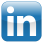 